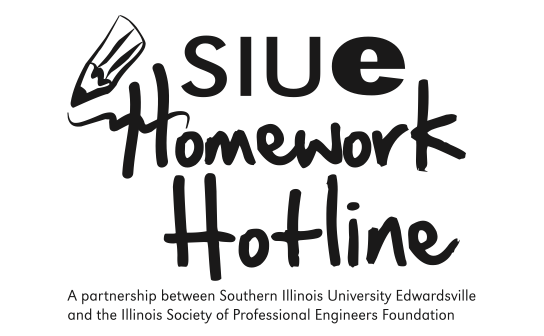 Get FREE Help with Your Math Homework! Your brain will be glad you did.Students in grades 5-8 can call in and ask math homework questions. It’s FREE!Tutors are SIUE college students who are trained to help with math homework.Call 618-650-30726-10 p.m.Sunday - ThursdaySeptember 18, 2016 – April 28, 2017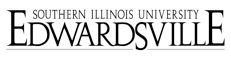 Rose Hulman Institute of Technology-Founding Partner and Copyright Owner of the Homework Hotline